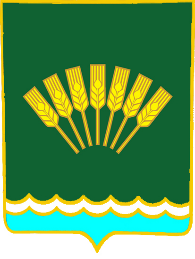 ҠAPAP                                                                                         ПОСТАНОВЛЕНИЕ04 апрель 2019 й.                           №43/1                   04 апреля  2019 г.Об утверждении отчета  о выполнении плана мероприятий по противодействию коррупции в администрации сельского поселения Октябрьский сельсовет муниципального района Стерлитмакский район Республики Башкортостан за 2018 годВ целях реализации мер по противодействию коррупции в администрации сельского поселения Октябрьский сельсовет муниципального района Стерлитмакский район Ркеспублики Башкортостан п о с т а н о в л я ю:Утвердить отчет о выполнении плана мероприятий по противодействию коррупции в администрации сельского поселения Октябрьский сельсовет муниципального района Стерлитмакский район Республики Башкортостан за 2018 год. (согласно приложению)Глава сельского поселения Октябрьский сельсовет                                              А.А. Нестеренко  Приложениек постановлению администрации сельского поселения Октябрьский сельсовет муниципального района Стерлитамакский район Республики БашкортостанОт  04.04.2019 года №43/1Информацияо выполнении мероприятий, предусмотренных планом мероприятий по противодействию коррупции в сельском поселении Октябрьский сельсовет муниципального района Стерлитамакский район Республики Башкортостан на 2018 год№п/пСодержание мероприятийРезультат исполнения Плана1Разработка и принятие муниципальных нормативных правовых актов в целях реализации положений федеральных законов от 05.10.2015 № 285-ФЗ «О внесении изменений в отдельные законодательные акты Российской Федерации в части установления обязанности лиц, замещающих государственные должности, и иных лиц сообщать о возникновении личной заинтересованности, которая приводит или может привести к конфликту интересов, и принимать меры по предотвращению или урегулированию конфликта интересов», от 03.11.2015 № 303-ФЗ «О внесении изменений в отдельные законодательные акты Российской Федерации»Принят муниципальный нормативный правовой акт,    ПОСТАНОВЛЕНИЕ №87  от «15» июня  2016 г. «О порядке сообщения лицами, замещающими должности муниципальной службы Республики Башкортостан в Администрации сельского поселения Октябрьский сельсовет муниципального района Стерлитамакский район Республики Башкортостан, о возникновении личной заинтересованности при исполнении должностных обязанностей, которая приводит или может привести к конфликту интересов»2Обеспечение проведения антикоррупционной экспертизы муниципальных нормативных правовых актов и проектов нормативных правовых актов администрации сельского поселения Октябрьский сельсовет муниципального района Стерлитамакский район Республики БашкортостанВ 2018 году проведена антикоррупционная экспертиза 46 проектов нормативных правовых актов, по результатам которой подготовлены заключения. Не выявлено  коррупциогенных факторов. 3Обеспечение размещения на официальном сайте сельского поселения Октябрьский сельсовет муниципального района Стерлитамакский район Республики Башкортостан в сети Интернет проектов принимаемых муниципальных нормативных правовых актов и действующих муниципальных нормативных правовых актов для реализации возможности проведения независимой антикоррупционной экспертизы и мониторинга практики правопримененияВсе проекты НПА размещаются на официальном сайте сельского поселения Октябрьский сельсовет http://oktoberselsovet.ru/category/docs/proekty-npa/4Организация проведения мониторинга хода реализации мероприятий по противодействию коррупции в сельском поселении Октябрьский сельсовет муниципального района Стерлитамакский район Республики Башкортостан В 2018 году заявления и обращения граждан по фактам коррупционных действий должностных лиц Администрации в Администрацию сельского поселения Октябрьский сельсовет муниципального района не поступали.По результатам проводимого на постоянной основе мониторинга средств массовой информации и социальных сетей, подобные публикации в 2018 году не выявлялись.5Организация проведения мониторинга деятельности комиссии по соблюдению требований к служебному поведению муниципальных служащих и урегулированию конфликта интересовС целью исполнения запрета, установленного пунктом 16 части 1 статьи 14 Федерального закона от 02.03.2007 № 25-ФЗ «О муниципальной службе в Российской Федерации» муниципальными служащими в порядке, установленном вышеназванным постановлением Администрации  СП Октябрьский сельсовет муниципального района, в 2018 году направлено 1 уведомление о намерении выполнять иную оплачиваемую работу.Факты осуществления муниципальными служащими Администрации иной оплачиваемой работы без предварительного уведомления представителя нанимателя (работодателя) в 2018 году не допускались.Комиссия пришла к выводу, что выполнение иной оплачиваемой работы не влечет конфликта интересов. 6Проведение анализа поступивших сведений о доходах, расходах, об имуществе и обязательствах имущественного характера лиц, замещающих должности муниципальной службы в сельском поселении Октябрьский сельсовет муниципального района Стерлитамакский район Республики БашкортостанВ Администрацию СП Октябрьский сельсовет от  16 лиц, замещающих должности муниципальной службы в Администрации было принято и проанализировано 31 справок о доходах, расходах, об имуществе и обязательствах имущественного характера (муниципальных служащих, их супругов и несовершеннолетних детей) за 2017 год. По итогам проведенного анализа установлено, что муниципальными служащими, объекты недвижимого имущества, транспортные средства в отчетном году не приобретались.Факты наличия в собственности муниципальных служащих, их супругов и несовершеннолетних детей объектов недвижимого имущества, находящихся за пределами территории Российской Федерации, а также открытия счетов (вкладов) в иностранных банках, расположенных за пределами Российской Федерации, по результатам анализа справок муниципальных служащих, их супруга (супруги) и несовершеннолетних детей, за 2017 год не выявлены.По результатам проведенного анализа оснований для инициирования проверок достоверности и полноты представленных служащими не установлено.7Обеспечение контроля за применением предусмотренных законодательством мер юридической ответственности в каждом случае несоблюдения запретов, ограничений и требований, установленных в целях противодействия коррупции, в том числе мер по предотвращению и (или) урегулированию конфликта интересовАдминистрацией сельского поселения Октябрьский сельсовет муниципального района проводится постоянная и целенаправленная работа по обеспечению соблюдения муниципальными служащими запретов и ограничений, установленных в сфере противодействия коррупции, в том числе в сфере недопущения и урегулирования конфликта интересов. С этой целью осуществляется комплекс организационных и разъяснительных мер по соблюдению запретов и ограничений, исполнению возложенных на муниципальных служащих обязанностей в строгом соответствии с должностными инструкциями.8Осуществление повышения квалификации муниципальных служащих, в должностные обязанности которых входит участие в противодействии коррупцииЗапланированно на 2019 год9Организация проведения обучения муниципальных служащих по вопросам противодействия коррупцииЗапланированно на 2019 год10Обеспечение проведения антикоррупционной работы среди кандидатов на вакантные должности муниципальной службыВ 2018 году вакантных должностей не было. Конкурсы на замещение не проводились. 11Обеспечение рассмотрения не реже одного раза в квартал вопросов правоприменительной практики по результатам вступивших в законную силу решений судов, арбитражных судов о признании недействительными ненормативных правовых актов, незаконными решений и действий (бездействия) органов местного самоуправления и их должностных лиц в целях выработки и принятия мер по предупреждению и устранению причин выявленных нарушенийПовышение эффективности деятельности по противодействию коррупции в органах местного самоуправления сельского поселения, повышение эффективности принимаемых мер по предупреждению и устранению причин выявленных нарушений12Проведение на постоянной основе мониторинга коррупционных проявлений посредством анализа жалоб и обращений граждан и организаций, а также публикаций в средствах массовой информации, своевременное их рассмотрение и принятие мер по указанным фактамВ 2018 году заявления и обращения граждан по фактам коррупционных действий должностных лиц Администрации в Администрацию сельского поселения Октябрьский сельсовет муниципального района не поступали.По результатам проводимого на постоянной основе мониторинга средств массовой информации и социальных сетей, подобные публикации в 2018 году не выявлялись.13Обеспечение опубликования в средствах массовой информации, на официальном сайте сельского поселения Октябрьский сельсовет муниципального района Стерлитамакский район Республики Башкортостан материалов, которые раскрывают содержание принимаемых мер по противодействию коррупции Публикация на официальном сайте Администрации СП информации о противодействии коррупции. Приняли участие в интерактивной компьютерной игре «Мы против коррупции», размещенной на сайте Генеральной прокуратуры Российской Федерации. Также приняли участие в игре обучающиеся старших классов муниципальных общеобразовательных учреждений В библиотеках сельских поселений организовано проведение тематических презентаций книжных выставок и стендов; отдельными библиотечными учреждениями разработаны и размещены информационные буклеты.14Проведение в организациях комплекса просветительских и воспитательных мероприятий по разъяснению ответственности за преступления коррупционной направленностиПроведено анкетирование на тему «НЕТ коррупции», на сайте сельского поеления размещена просветительская информация направленная на разьяснение об отвественности за коррупционные правонаруцшения. 15Проведение анализа соблюдения муниципальными служащими запретов, ограничений и требований, установленных в целях противодействия коррупции, в том числе касающихся получения подарков отдельными категориями лиц, выполнения иной оплачиваемой работы, обязанности уведомлять об обращениях в целях склонения к совершению коррупционных правонарушений Уведломлений о получении подарков  не поступало. Поступило 1 уведомление о выполнении иной оплачиваемой работы муниципальным служащим.  Комиссия пришла к выводу, что выполнение иной оплачиваемой работы не влечет конфликта интересов.16Обеспечение реализации обязанности муниципальных служащих уведомлять представителя нанимателя, органы прокуратуры и другие государственные органы обо всех случаях обращения к ним лиц в целях склонения к совершению коррупционных правонарушений	Уведомлений о склонении муниципальных служащих  к совершению коррупционных правонарушений не поступало. 17Обеспечение контроля исполнения муниципальными служащими обязанности по уведомлению представителя нанимателя о выполнении иной оплачиваемой работы, в соответствии с частью 2 статьи 11 Федерального закона от 02.03.2007 № 25-ФЗ «О муниципальной службе в Российской Федерации» Случаев неисполнения муниципальными служащими обязанности по предварительному уведомлению представителя нанимателя о выполнении иной оплачиваемой не выявленно. 18Обеспечение контроля за выполнением муниципальными служащими обязанности сообщать о возникновении личной заинтересованности при исполнении должностных обязанностей, которая приводит или может привести к конфликту интересовОбеспечение соблюдения муниципальными служащими обязанности по уведомлению представителя нанимателя о возникновении личной заинтересованности при исполнении должностных обязанностей, которая приводит или может привести к конфликту интересов19Продолжение работы по формированию у муниципальных служащих отрицательного отношения к коррупцииПовышение уровня правосознания у муниципальных служащих, формирование у отрицательного отношения к коррупции20Обеспечение функционирования в администрации «телефона доверия» по вопросам противодействия коррупцииПовышение эффективности деятельности органов местного самоуправления  по противодействию коррупции, по предупреждению возможных коррупционных проявлений21Установление формы контроля за исполнением мероприятий настоящего Плана в виде отчета, рассмотрение результатов проведенных мероприятий по противодействию коррупции в органах местного самоуправления сельского поселения муниципального района Стерлитамакский район Республики БашкортостанПовышение эффективности деятельности по противодействию коррупции22Представление информации в органы государственной власти, органы местного самоуправления муниципального района Стерлитамакский район Республики Башкортостан, прокуратуру Стерлитамакского района о выполнении настоящего Плана и мероприятий Комплексного плана действий по обеспечению правопорядка в Республике Башкортостан на 2018 год Своевременное представление информации23Совершенствование условий, процедур и механизмов муниципальных закупокМуниципальные закупки осуществляются в строгом соотвествии с ФЗ«О контрактной системе в сфере закупок товаров, работ, услуг для обеспечения государственных и муниципальных нужд" от 05.04.2013 N 44-ФЗ